Консультация для родителей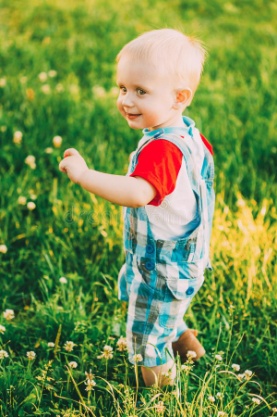 «Овладение ходьбой и её значение в развитии ребёнка».Важным достижением раннего детства является овладение прямохождением. Первые самостоятельные шаги нелегки для ребёнка: движения скоординированы недостаточно, малыш часто теряет равновесие. В интенсивном овладении прямохождением важную роль играет взрослый, его поведение, отношение к первым попыткам ребёнка освоить пространство. Одобрение взрослых, их радостная поддержка заставляют ребёнка при падении подниматься и снова шагать. Очень скоро ребёнок начинает испытывать огромное удовольствие от того, что он владеет своим телом. Каждодневные упражнения ведут к постоянному совершенствованию ходьбы и всего двигательного аппарата. Полуторагодовалые дети ищут дополнительные трудности — идут туда, где горки, ступеньки, специально наступают на камешки. Уже в середине 2-го года жизни ребёнок способен освоить разнообразные движения, носить и перемещать предметы. Самостоятельное передвижение следует поощрять. Оно расширяет контакт ребёнка с окружающей средой. Мир, доступный малышу для познания, при этом резко расширяется, улучшается восприятие расстояния и пространственного положения предмета. Приближаясь к предмету, ребёнок практически познаёт удалённость и направление, осваивает понятия «близко», «далеко», «вправо», «вверх», «вниз», «рядом». Свободно передвигаясь, ребёнок расширяет и круг познаваемых вещей.  Ходьба позволяет малышу узнавать и оценивать предметы с разных сторон — он практически узнает их форму, величину, цвет, запахи и другие свойства. Визуальный контакт с удалёнными предметами заменяется непосредственным контактом, который имеет очень важное значение в психическом развитии и реализуется в предметной деятельности ребёнка. Помогая малышу овладеть прямохождением, мы не только способствуем расширению поля его взаимодействия с окружающим миром, но и развитию его самостоятельности. Ходьба способствуют психическому развитию ребенка в раннем возрасте:1– ходьба расширяет возможности ребенка в активном познании окружающего мира.  Ребенок 1,6 лет ни минуты не остается в покое. Он весь в движении. Успех в одних действиях побуждает его к новым действиям. И, наоборот – неудача подавляет собственную активность, а значит, и возможность развития психических функций.Меняются и формы повседневной активности детей. Дети уже могут сами есть, одеваться, ходить в туалет, хотя, пока им это дается с трудом. Родители порой теряют терпение, глядя как, их ребенок, высунув язык, тщательно пытается просунуть пуговицу в петлю, и делают это за него. У таких родителей, в более старшем возрасте, ребенок будет отличаться инфантильностью и несамостоятельностью. Активность ребенка – это мощнейший инструмент совершенствования всех видов деятельности ребенка.2 – интенсивно развиваются пороги чувствительности, мышечное чувство: ребенок учится  дифференцировать цвета, звуки, форму и величину предметов, собственные движения.3 – благодаря развитым порогам чувствительности и мышечного чувства совершенствуются двигательные навыки, в частности, развивается грубая моторика и тонкая.4 – при развитых двигательных навыках «ходячий» ребенок намного быстрее осваивает пространство, в частности, более точно оценивает местоположение предметов, как по отношению к себе, так и между ними.5 – в связи с освоением ходьбы и большей автономией ребенок открывает для себя окружающий мир. В известных ему вещах он открывает новые стороны. В ситуациях, затрудняющих добиться желаемого, он пытается найти путь к успеху. Таким образом, создаются условия для развития элементарных форм мышления. Совершенствование движений стимулирует появление инициативных движений: ребенок играет, строит, рисует, что, в свою очередь, создает возможность для развития творческих действий.6– освоение ходьбы стимулирует развитие самосознания. На 3-ем году малыш открывает для себя: «Я могу», что порождает и новые потребности и новую форму самосознания, выражающуюся в желаниях – «Я хочу».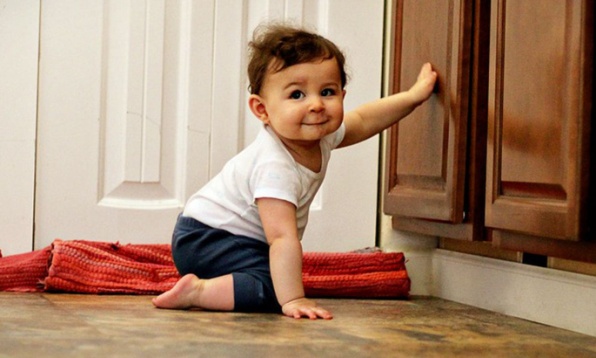 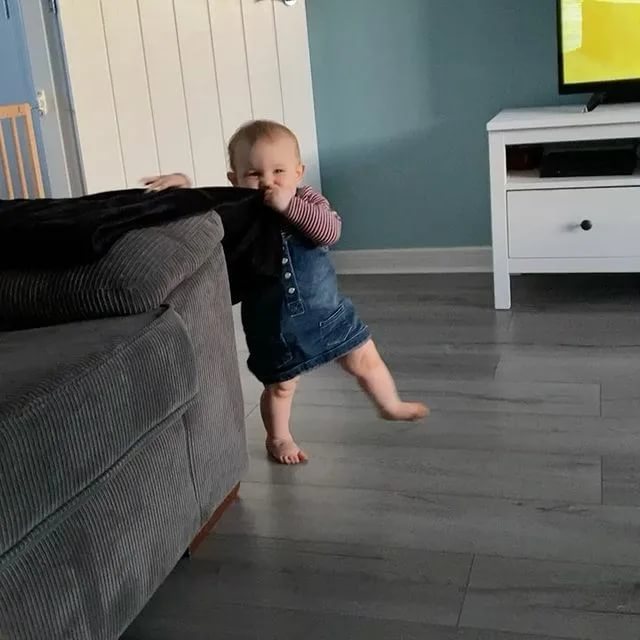 